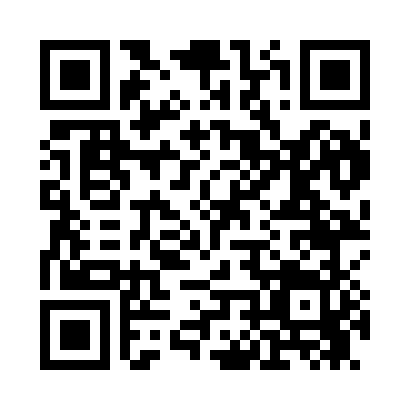 Prayer times for Shrum, Missouri, USAMon 1 Jul 2024 - Wed 31 Jul 2024High Latitude Method: Angle Based RulePrayer Calculation Method: Islamic Society of North AmericaAsar Calculation Method: ShafiPrayer times provided by https://www.salahtimes.comDateDayFajrSunriseDhuhrAsrMaghribIsha1Mon4:135:431:044:578:259:552Tue4:145:441:044:578:259:553Wed4:145:441:044:578:249:544Thu4:155:451:054:578:249:545Fri4:165:451:054:578:249:546Sat4:165:461:054:588:249:537Sun4:175:471:054:588:249:538Mon4:185:471:054:588:239:529Tue4:195:481:054:588:239:5210Wed4:205:481:064:588:239:5111Thu4:205:491:064:588:229:5112Fri4:215:501:064:588:229:5013Sat4:225:501:064:588:219:4914Sun4:235:511:064:588:219:4815Mon4:245:521:064:588:209:4816Tue4:255:521:064:588:209:4717Wed4:265:531:064:588:199:4618Thu4:275:541:064:588:199:4519Fri4:285:551:064:588:189:4420Sat4:295:551:064:588:179:4321Sun4:305:561:074:588:179:4222Mon4:315:571:074:588:169:4123Tue4:325:581:074:588:159:4024Wed4:335:581:074:578:149:3925Thu4:355:591:074:578:149:3826Fri4:366:001:074:578:139:3727Sat4:376:011:074:578:129:3628Sun4:386:021:074:578:119:3529Mon4:396:031:074:578:109:3330Tue4:406:031:064:568:099:3231Wed4:416:041:064:568:089:31